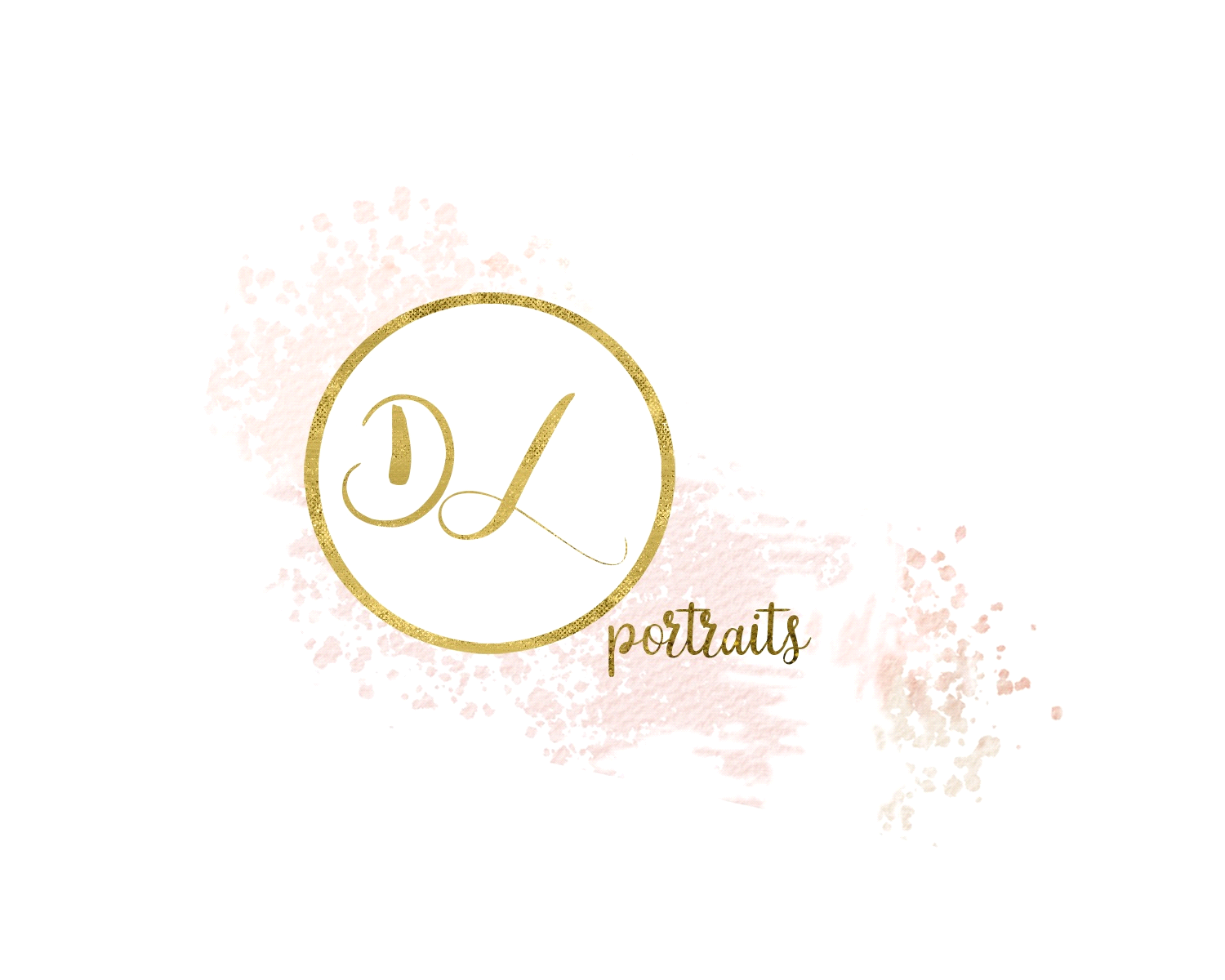 Pricing ListFamily Session 				   $300 which includes			2-6 immediate family   			              Members (1- 1 ½ hours approx.)                           In your home or pre-selected location	                 35 professionally edited,                                         digital images & online gallery                                8 x 10 print provided                                                $100 deposit required				       Cake Smash$150 which includes1hr session in studio20 professionally edited, digital images and online gallery$50 deposit required                                     *Cake/donuts must be brought to session due to allergie Birthday Session$200 which includes50 professionally edited, digital imagesAnd online gallery Images of birthday boy/girlImages with party guestsImages with siblings and immediate familyCake images prior to “real cake time”*images with extended family and their children are an extra $25 as this would be technically a family session* Back drop and props available upon request      *$75 Deposit requiredEngagement/Anniversary	$250 which includes				 1-2hr session (2people)                                                             35 professionally edited,			                   digital images & online gallery	                              $100 deposit required				Christmas Mini Session $150 which includes	20 min session (2-6 people)15 professionally edited,digital images & online gallery $50 deposit required				                   Linkedin/Profile/Head Shots$50 which includes15min session10 professionally edited,digital images$25 depositBranding Session$350-$500 which includesA detailed phone interview, short questionnaire100-150 professionally edited, digital images3-4 different locations4-8 different looks (head shots, work environment, coffee shop etc)Instagram makeover, refresh your feed with your new images and I will also help you with your hashtagsOption to have an “always online gallery” available for a year after your session date$150 deposit required_______________________________________________________________*All deposits are required at time of booking*Sessions will be honoured due to cancellation due to poor weather conditions*Rescheduling must be arranged a week prior to session date*Option for prints and enlargements are available at an additional fee